IT Showcase Productivity GuideShortcut Keys for Windows 10This guide lists shortcut keys that you can use from the desktop in Windows 10.For more informationMicrosoft IT Showcase Productivity
http://microsoft.com/itshowcase/Productivity Windows
http://windows.microsoft.com This guide is for informational purposes only. MICROSOFT MAKES NO WARRANTIES, EXPRESS, IMPLIED, OR STATUTORY, AS TO THE INFORMATION IN THIS DOCUMENT. © 2015 Microsoft Corporation. All rights reserved.ShortcutDescriptionWindows key 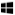 Open and close the Start menu. +1, +2, etc.Switch to the desktop and launch the nth application in the taskbar. For example, +1 launches whichever application is first in the list, numbered from left to right.+AOpen the action center.+BHighlight the notification area.+CLaunch Cortana into listening mode. Users can begin to speak to Cortana immediately. +DSwitch between Show Desktop (hides/shows any applications and other windows) and the previous state.+ESwitch to the desktop and launch File Explorer with the Quick Access tab displayed. +HOpen the Share  charm.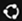 +IOpen the Settings  app.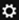 +KOpen the Connect pane to connect to wireless displays and audio devices.+LLock the device and go to the Lock screen.+MSwitch to the desktop and minimize all open windows.+OLock device orientation.+POpen the Project pane to search and connect to external displays and projectors. +RDisplay the Run dialog box.+SLaunch Cortana. Users can begin to type a query immediately. +TCycle through the apps on the taskbar.+ULaunch the Ease of Access Center.+VCycle through notifications.+XOpen the advanced menu in the lower-left corner of the screen.+ZOpen the app-specific command bar.+ENTERLaunch Narrator.+SPACEBARSwitch input language and keyboard layout.+TABOpen Task view.+,Peek at the desktop.+Plus SignZoom in.+Minus SignZoom out.+ESCAPEClose Magnifier.+LEFT ARROWDock the active window to the left half of the monitor.+RIGHT ARROWDock the active window to the right half of the monitor.+UP ARROWMaximize the active window vertically and horizontally.+DOWN ARROWRestore or minimize the active window.+SHIFT+UP ARROWMaximize the active window vertically, maintaining the current width.+SHIFT+
DOWN ARROWRestore or minimize the active window vertically, maintaining the current width.+SHIFT+LEFT ARROWWith multiple monitors, move the active window to the monitor on the left.+SHIFT+RIGHT ARROWWith multiple monitors, move the active window to the monitor on the right.+HOMEMinimize all nonactive windows; restore on second keystroke.+PRNT SCRNTake a picture of the screen and place it in the Computer>Pictures>Screenshots folder.+CTRL+LEFT/RIGHT arrowSwitch to the next or previous virtual desktop.+CTRL+DCreate a new virtual desktop.+CTRL+F4Close the current virtual desktop.+?Launch the Windows Feedback App.